   08.08.2018   №  199-рс    с.ГрачевкаОб утверждении Положения о порядке организации и проведения публичных слушанийВ соответствии с Федеральным законом Российской Федерации  от 06.10.2003 N 131-ФЗ "Об общих принципах организации местного самоуправления в Российской Федерации", руководствуясь Уставом муниципального образования Грачевский район Оренбургской области  Совет депутатов муниципального образования Грачевский  район Оренбургской области РЕШИЛ:       1.Утвердить Положение о порядке организации и проведения публичных слушаний согласно приложению.2. Решения Совета депутатов муниципального образования Грачевский район Оренбургской области:- от 04.08.2011 № 75-рс  «Об утверждении положения о публичных слушаниях»;- от 28.02.2012 № 119-рс «О внесении изменений и дополнений в решение Совета депутатов «Об утверждении положения о публичных слушаний  от 04.08.2011 года № 75-рс» признать утратившим силу.            3. Направить настоящее решение главе муниципального образования Грачевский район для подписания.4. Контроль за исполнением решения возложить на постоянную комиссию по вопросам муниципальной службы, правопорядку, труду, благоустройству, работе с общественными и религиозными объединениями, национальным вопросам и делам военнослужащих.5. Настоящее решение вступает в силу со дня его опубликования на сайте  www.право-грачевка.рф и подлежит размещению на официальном информационном сайте администрации муниципального образования Грачевский район Оренбургской области.Разослано: прокуратура,  организационно – правовой отдел, финансовый отдел                                              Приложение	к решению Совета депутатов                                                                  муниципального образования                                               Грачёвский район                                                      Оренбургской области                                                              от 08.08.2018 № 199-рс    Положениео порядке организации и проведенияпубличных слушаний1. Общие положения1.1. Настоящее Положение разработано на основании статьи 28 Федерального закона от 6 октября 2003 года №131-ФЗ «Об общих принципах организации местного самоуправления в Российской Федерации» и направлено на реализацию права граждан Российской Федерации на осуществлении местного самоуправления посредством участия в публичных слушаниях, определяет порядок организации и проведения публичных слушаний на территории муниципального образования Грачевский район Оренбургской области  (далее - муниципального образование).1.2. Публичные слушания – это один из способов обсуждение проектов муниципальных правовых актов по вопросам местного значения с участием жителей муниципального образования.1.3. Публичные слушания проводятся по инициативе населения муниципального образования, Совета депутатов муниципального образования, главы муниципального образования.1.4. Публичные слушания   проводимые по инициативе населения или Совета депутатов муниципального образования, назначаются Советом депутатов муниципального образования, а по инициативе главы муниципального образования – главой муниципального образования.1.5. На публичные слушания должны выноситься:1) проект Устава муниципального образования, а также проект муниципального нормативного правового акта о внесении изменений и дополнений в данный Устав, кроме случаев, когда в Устав муниципального образования вносятся изменения в форме точного воспроизведения положений Конституции Российской Федерации, федеральных законов, законов Оренбургской области в целях приведения данного Устава в соответствие с этими нормативными правовыми актами;2) проект местного бюджета и отчет о его исполнении;3) проект стратегии социально-экономического развития муниципального образования;4) вопросы о преобразовании муниципального образования, за исключением случаев, если в соответствии со статьей 13 Федерального Закона от 06.10.2003 № 131-ФЗ «Об общих принципах организации местного самоуправления в Российской Федерации» для преобразования муниципального образования требуется получение согласия населения муниципального образования, выраженного путем голосования либо на сходах граждан. 1.6. Публичные слушания  по проектам муниципальных правовых актов проводятся в Совете депутатов муниципального образования или администрации муниципального образования с участием представителей общественности муниципального образования.1.7. Срок проведения публичных слушаний с момента оповещения жителей муниципального образования об их проведении до дня опубликования заключения о результатах публичных слушаний не может быть менее одного месяца и более трех месяцев.2. Публичные слушанияв Совете депутатов и администрации муниципального образования2.1. Публичные слушания в органе местного самоуправления муниципального образования (далее – слушания) – обсуждение депутатами Совета депутатов муниципального образования, представителями администрации муниципального образования и иными лицами проектов муниципальных правовых актов с участием представителей общественности муниципального образования.2.2. Публичные слушания в Совете депутатов муниципального образования проводятся по инициативе  председателя Совета депутатов муниципального образования,  депутатов Совета депутатов  муниципального образования или по инициативе группы жителей муниципального образования, обладающих активным избирательным правом на выборах в органы местного самоуправления.Публичные слушания в администрации муниципального образования проводятся по инициативе главы муниципального образования, Совета депутатов муниципального образования или по инициативе группы жителей муниципального образования, обладающих активным избирательным правом на выборах в органы местного самоуправления муниципального образования.2.3. Председатель Совета депутатов муниципального образования возлагает подготовку и проведение публичных слушаний на комиссию Совета депутатов муниципального образования, к сфере компетенции, которой относится выносимый на слушаниях вопрос.Глава муниципального образования возлагает подготовку и проведение слушаний на структурное подразделение администрации района, к сфере компетенции которого относится выносимый на слушания вопрос.2.4. Распоряжение о проведении публичных слушаний, включающее информацию о теме, дате, времени и месте их проведения, наименовании комиссии Совета депутатов муниципального образования,  структурного подразделения администрации района, ответственных за их подготовку и проведение, издает соответственно председатель Совета депутатов муниципального образования, глава муниципального образования.2.5. Распоряжение о назначении публичных слушаний должно быть опубликовано в средствах массовой информации совместно с проектом муниципального правового акта, выносимого на публичные слушания и информацией о теме, дате, времени и месте их проведения, не позднее чем через 10 дней после его принятия. Результаты публичных слушаний, включая мотивированное обоснование принятых решений должны быть опубликованы не позже, чем через 10 дней после их проведения.2.6. Предварительный состав участников слушаний определяется комиссией Совета депутатов муниципального образования, структурным подразделением администрации района  ответственных за их подготовку и проведение.При этом, при наличии свободных мест иным заинтересованным лицам не может быть отказано в участии в слушаниях, как минимум 15 заинтересованным лицам, изъявившим желание участвовать в слушаниях, ранее других направивших не позднее, чем за три дня до начала слушаний, в адрес организаторов слушаний письменное извещение о своем желании принять участие в публичных слушаниях с описью вложении.2.7. Обязательному приглашению к участию в публичных слушаниях подлежат представители политических партий и иных общественных объединений, осуществляющих свою деятельность на территории муниципального образования, а также руководители организаций, действующих на территории муниципального образования в сфере, соответствующей теме  публичных слушаний, исключительно в случае их проведения по инициативе группы жителей муниципального образования.Приглашенным на публичные слушания лицам заблаговременно направляются уведомления, в соответствии, с которыми они имеют право принять участие в них.2.8. Председательствующим на публичных слушаниях может быть председатель Совета депутатов муниципального образования, заместитель председателя Совета депутатов муниципального образования, председатель комиссии Совета депутатов, его заместитель, глава муниципального образования.2.9. Председательствующий ведет публичные слушания и следит за порядком обсуждения вопросов повестки дня.2.10. Публичные слушания открывает председательствующий, затем слово предоставляется лицу, ответственному за подготовку и проведение слушаний для доклада по обсуждаемому вопросу (до 30 минут). После доклада следуют вопросы участников слушаний, которые могут быть заданы как в устной, так и в письменной форме. Затем слово для выступлений предоставляется участникам слушаний (до 10 минут) в порядке поступления заявок на выступления.В зависимости от количества желающих выступить, председательствующий на слушаниях может ограничить время выступления любого из выступающих участников слушаний.Все желающие выступить на слушаниях берут слово только с разрешения председательствующего.В любом случае право выступления на публичных слушаниях должно быть предоставлено представителям некоммерческих организаций, специализирующихся на вынесенных вопросах, а также лицам, заранее уведомивших организаторов публичных слушаний, путем отправления письма с описью вложения о намерении выступить.Продолжительность публичных слушаний определяется характером обсуждаемых вопросов. Председательствующий вправе принять решение о перерыве в них и о их продолжении в другое время.2.11. На публичных слушаниях ведется протокол, который подписывается председательствующим.В протоколе в обязательном порядке должны быть отражены позиции и мнения участников по каждому из обсуждаемых на слушаниях вопросов, высказанные в ходе публичных слушаний.2.12. По итогам публичных слушаний могут быть приняты рекомендации и иные документы, которые утверждаются, соответственно, Советом депутатов муниципального образования, главой муниципального образования.2.13. Итоговые документы по результатам публичных слушаний, включая мотивированное обоснование принятых решений, подлежат обязательному опубликованию в средствах массовой информации не позднее чем через 10 дня после их проведения.3. Особенности проведения публичных слушанийпо проекту Устава муниципального образования, проектам решений Совета депутатов муниципального образования о внесении изменений и дополнений в Устав муниципального образования3.1. Публичные слушания по проекту Устава муниципального образования, проектам решений Совета депутатов муниципального образования о внесении изменений и дополнений в Устав муниципального образования назначаются Советом депутатов муниципального образования.3.2. Решение Совета депутатов муниципального образования о проведении публичных слушаний по проекту Устава муниципального образования, либо проекту решения Совета депутатов муниципального образования о внесении изменений и дополнений в Устав муниципального образования должно содержать информацию о теме, дате, времени и месте проведения публичных слушаний, порядке учета предложений граждан по указанным проектам.Указанная информация подлежит опубликованию не позднее чем за 30 дней до дня рассмотрения на заседании Совета депутатов муниципального образования проекта Устава муниципального образования, либо проекта решения Совета депутатов муниципального образования о внесении изменений и дополнений в Устав муниципального образования. Одновременно с ней подлежит опубликованию проект Устава муниципального образования, проект решения Совета депутатов муниципального образования о внесении изменений  и дополнений в Устав муниципального образования.После опубликования решения Совета депутатов муниципального образования о проведении публичных слушаний по проекту Устава муниципального образования либо проекту решения Совета депутатов муниципального образования о внесении изменений и дополнений в Устав муниципального образования не более, чем через 15 дней проводятся публичные слушания. Результаты публичных слушаний, включая мотивированное обоснование принятых решений, подлежат опубликованию.4. Особенности проведения публичных слушаний по проекту бюджета и отчета о его исполнении4.1. Особенности проведения публичных слушаний по проекту бюджета и отчета о его исполнении определяются нормативными правовыми актами администрации муниципального образования согласно требованиям бюджетного законодательства Российской Федерации.5. Ответственность должностных лиц за нарушение процедуры организации и проведения публичных слушаний5.1. Должностные лица, нарушившие предусмотренный порядок организации и проведения публичных слушаний, привлекаются к ответственности в соответствии с законодательством Российской Федерации.5.2. Публичные слушания, организованные с нарушением порядка, предусмотренного законодательством Российской федерации, в том числе и данным Положением, если это повлекло ограничение или лишение граждан возможности выразить свое мнение, признаются недействительными. В этом случае назначаются повторные публичные слушания.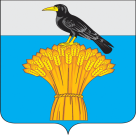 СОВЕТ ДЕПУТАТОВ МУНИЦИПАЛЬНОГО ОБРАЗОВАНИЯГРАЧЕВСКИЙ  РАЙОН ОРЕНБУРГСКОЙ ОБЛАСТИР Е Ш Е Н И ЕПредседательСовета депутатовГлава районаН. С. КирьяковО.М. Свиридов